S D R U Ž E N Í   H A S I Č Ů   Č E C H,   M O R A V Y   A   S L E Z S K AKRAJSKÉ SDRUŽENÍ PARDUBICKÉHO KRAJE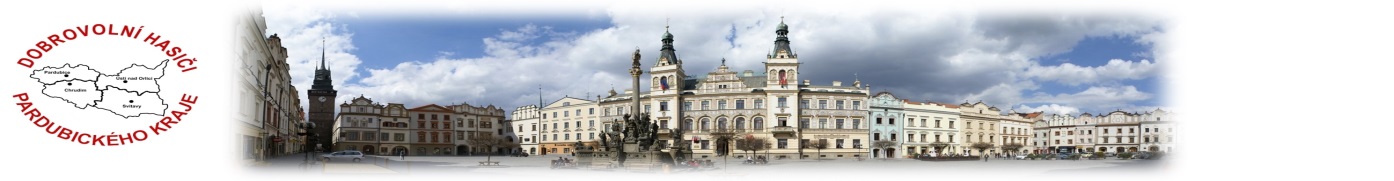 Stav členské základny Zpráva starosty KSH pardubického kraje za rok 2015Setkáváme se poprvé po V. sjezdu Sdružení hasičů Čech, Moravy a Slezska. Den jeho konání 4. července 2015 se stal dalším mezníkem v historii našeho hnutí a do historie se zapsal podle místa konání – Pardubický sjezd.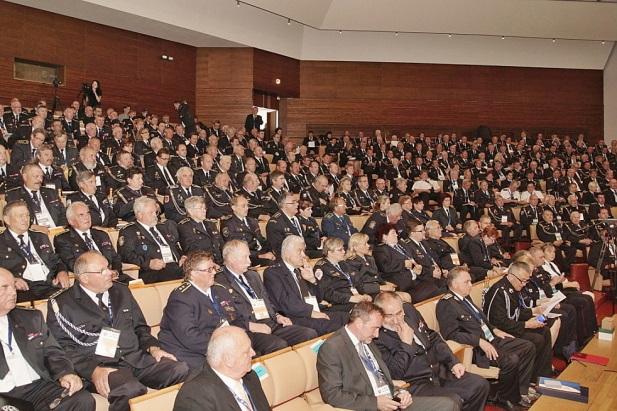  Jsem rád, že jsme se přípravy a vlastního průběhu V. sjezdu zhostili s tím nejlepším výsledkem. Jak všichni víme, hlavní část úkolů vyplývajících z pořádání sjezdu byla na nás, hasičích z Pardubického kraje a především z okresu Pardubice. Starosta Sdružení ve svém vystoupení na shromáždění starostů OSH a KSH vyzvedl úroveň organizace sjezdu a vyjádřil upřímné poděkování všem, kteří se na zajištění této mimořádné akce podíleli. Děkuji samosprávě Pardubického kraje za pomoc se zajištěním veškerých prostor pro zdárný průběh sjezdu. Děkuji panu hejtmanovi za podporu této mimořádné akce. Jak jsme v pozdější době zjistili, sjezd Českého hasičstva se v Pardubicích konal podruhé. Poprvé to bylo v roce 1903.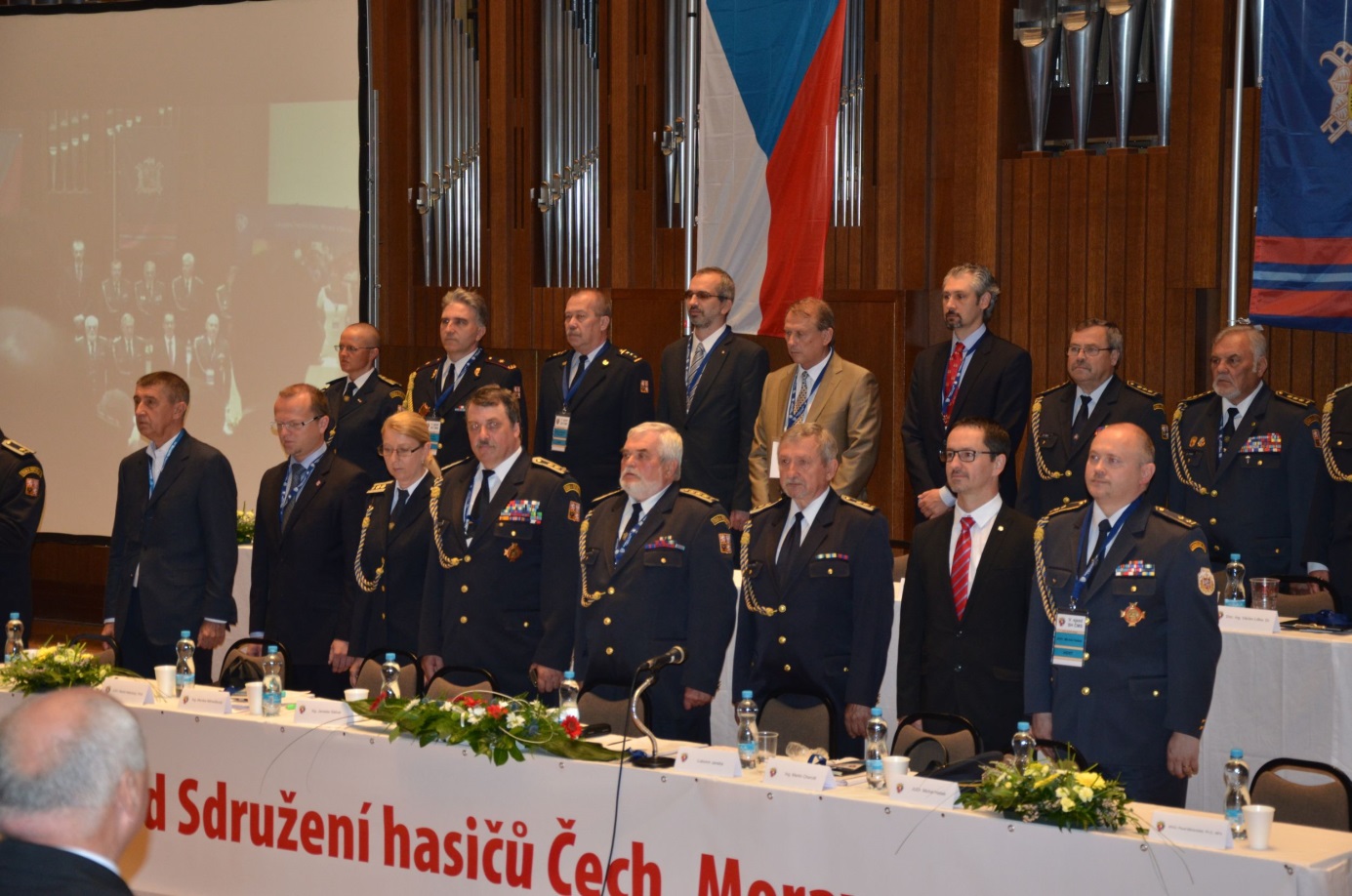 Výsledkem zvyšování naší společenské vážnosti bylo to, že se sjezdu zúčastnil také předseda vlády Bohuslav Sobotka, místopředsedové vlády Andrej Babiš a Pavel Bělobrádek, ministr vnitra Milan Chovanec, senátoři a poslanci, včetně předsedy Branně bezpečnostního výboru Romana Váni, předsedy podvýboru pro IZS Václava Klučky, hejtmani Martin Netolický a Michal Hašek, primátor města Pardubic a místopředseda Svazu měst a obcí Martin Charvát, generální ředitel HZS Drahoslav Ryba, místopředseda Českého olympijského výboru Filip Šuman, předseda sdružení sportovních svazů Zdeněk Ertl a mnoho dalších hostů, včetně zahraničních delegací. Zde musím poděkovat za vstřícnost a pomoc při zajištění programu pro zahraniční hosty společnosti Pavliš a Hartman. V rámci programu jsme s hosty zavítali do výrobního závodu v Týništi nad Orlicí, kde jim byla předvedena výroba požárních hadic.Jak jistě víte, starostou sdružení byl zvolen Karel Richtr a náměstky Monika Němečková, Jan Slámečka, Luboš Janeba, Jaroslav Salivar a Richard Dudek. Vedoucím Aktivu zasloužilých hasičů byl jmenován Josef Netík. Vedoucím UORV je Robert Kučera – kraj Plzeňský, PaK Bohuslav Šulc, vedoucí UORP Jan Majer – kraj Plzeňský, PaK Aleš Janda, UOROO Bohumír Martínek - Praha, PaK Miroslav Vacek, UORM Josef Bidmon – kraj Pardubický, PaK Jiří Čechlovský, UORV Lubomír Janeba – Praha, PaK Jiří Sazima, UORHS Jaroslav Salivar – Praha, PaK Josef Jiruše + Petr Šváb Český pohár, UORH+M  Jiří Pátek – Vysočina, PaK Ladislav Dvořák, UKRR Jan Bochňák – Moravskoslezský, PaK Josef Dvořák.   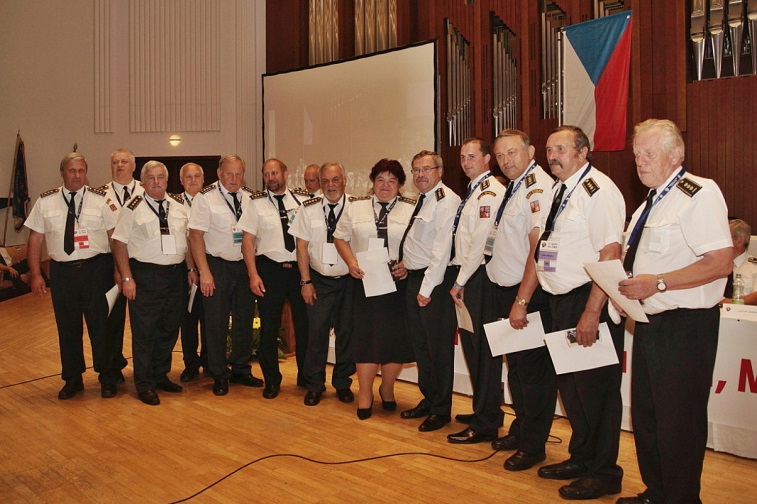 Sjezdu předcházela propagační jízda historických vozidel ze sjezdu na sjezd, to je z Ostravy do Pardubic. V našem kraji jízda začala v Jaroměřicích a po průjezdu okresem Svitavy se obě části sjely ve Skutči. Pardubickým krajem jsme jeli od úterý do pátku a musím říct, že tato akce budila veliký ohlas v obcích i městech našeho kraje. Pamětní praporec se stuhami je uložen v Centru hasičského hnutí v Přibyslavi. Za přípravu a zajištění nebývalé propagace hasičstva patří poděkování všem, kteří se na průběhu podíleli. Z našeho kraje doprovázely vozidlo Praga z Přibyslavi: vozidlo Škoda z SDH Křižanovice, Garant z SDH Bystré u Poličky a vozidlo RN z Jevíčka. Postupně se v některých obcích přidávaly další historické vozy, ale ty nejely celou trasu. Velice těžko se dá vyjmenovat všechny obce, kde se účastníci jízdy zastavili, poděkování patří všem a jsem pyšný na jednotlivé SDH v obcích za jejich úžasný příspěvek ke zdárnému průjezdu naším krajem.  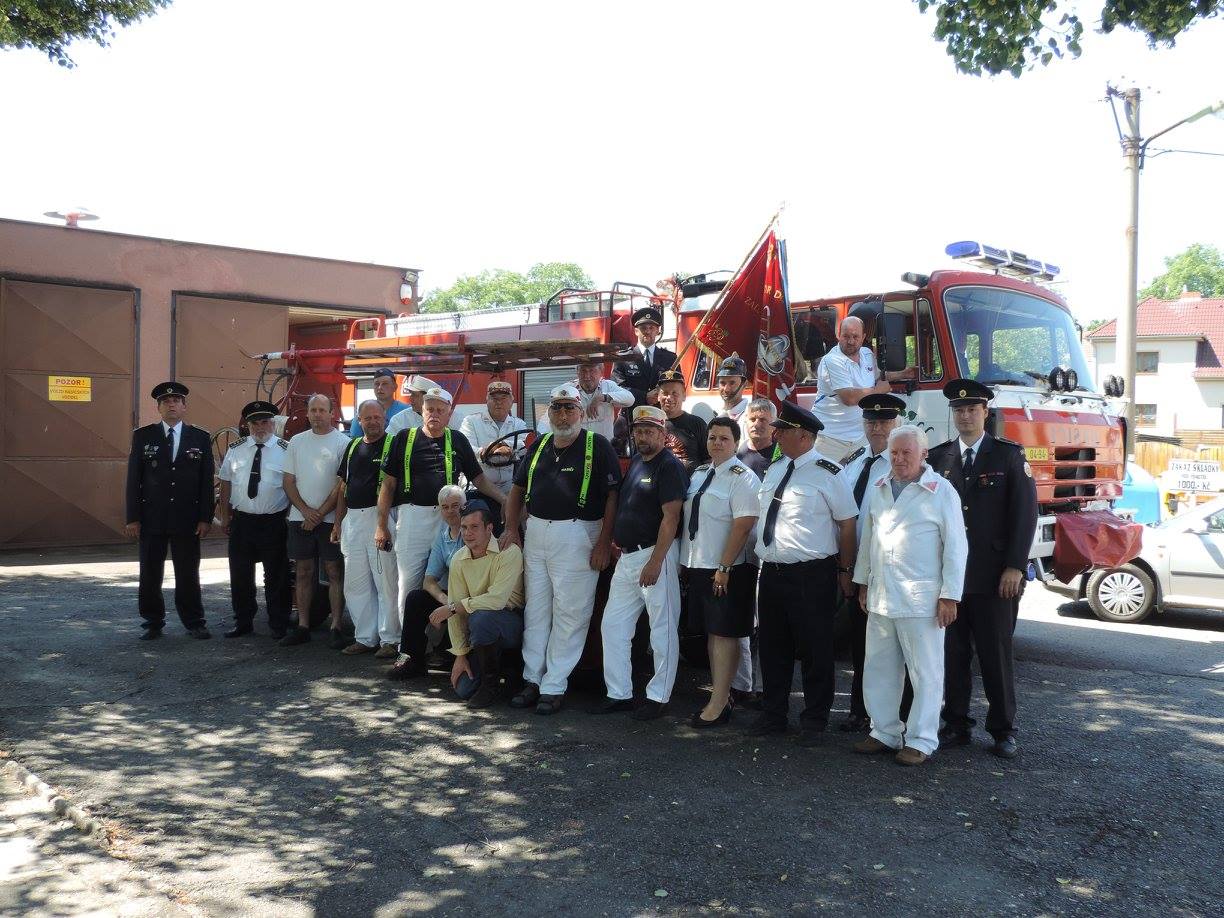 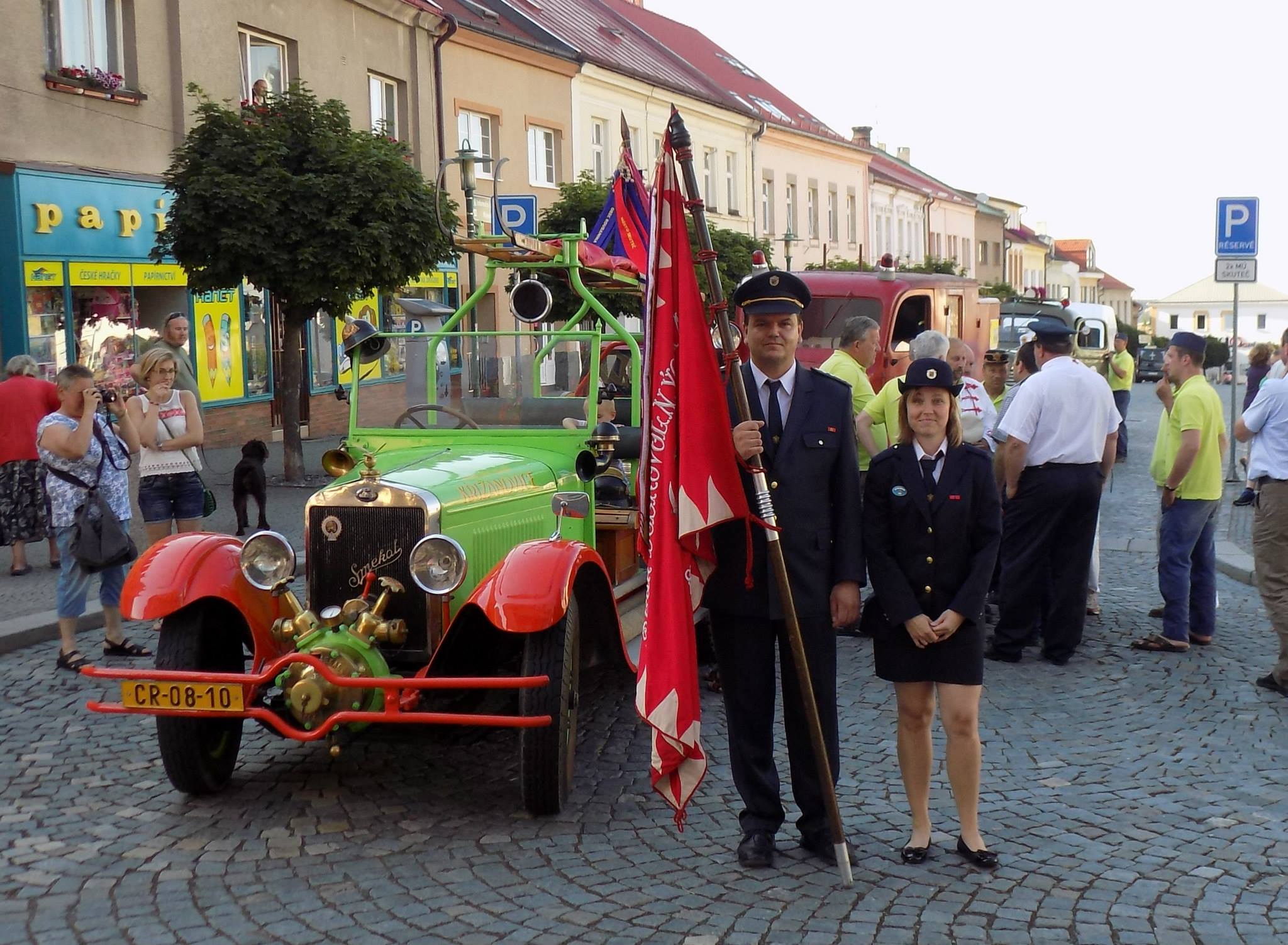 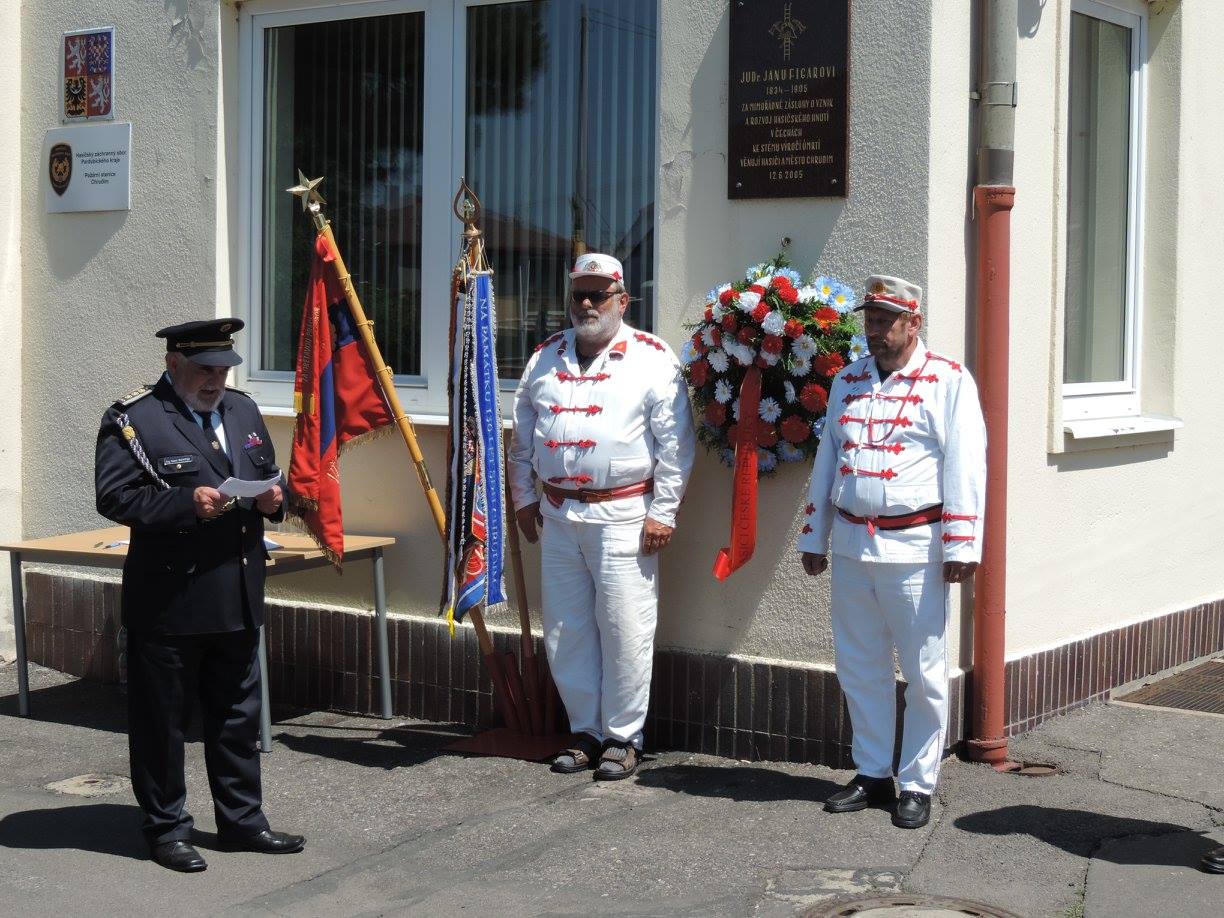 Pokládání věnce u pamětní desky JUDr. Jana Figara, při propagační jízděTo je několik slov k pořádání V. řádného sjezdu SH ČMS v Pardubicích. Dovolte i mně poděkovat všem, kteří pomohli ve svém volném čase se zajištěním celého průběhu sjezdu a propagační jízdy.Samozřejmě sjezdu předcházela okresní a krajská shromáždění představitelů. V okresních sdruženích v našem kraji došlo ke třem výměnám starostů. V OSH Chrudim je starostou Miroslav Kunhart, který svůj post obhájil. V OSH Pardubice byl zvolen starostou Bohuslav Cerman a vystřídal Marii Starou, v OSH Svitavy je nový starosta Jan Soural místo Josefa Jiruše a v OSH Ústí nad Orlicí je nový starosta Jan Růžička místo Evy Faltusové.	Samozřejmě došlo ke změnám i na jiných postech ve struktuře našeho sdružení. Naše KSH má nové dva náměstky starosty KSH, a to Josefa Syrůčka z Čeperky a Pavla Černohouse z Letohradu. 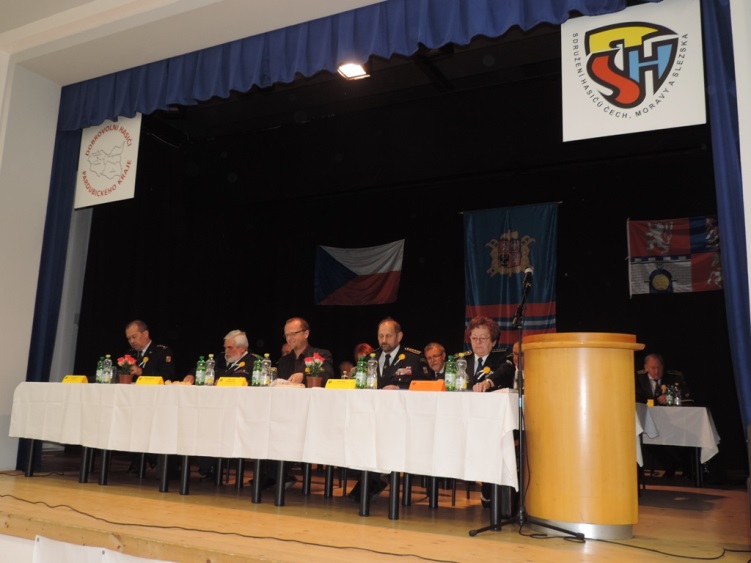 Nově vznikla KOROO, připravujeme ustanovení KORHS. Odborná rada velitelů je přejmenována na odbornou radu represe a do svého programu vkládá více z represivní činnosti   a spolupráce s jednotkami obcí.Jak jsem již předeslal, máme nové osobnosti v některých UOR a věřím, že budou pro náš kraj přínosem.Nyní několik slov ke sportovním výsledkům nejen sportovců v našem kraji, ale i reprezentace v Požárním sportu, kde máme několik zástupců. Nebudu vypisovat každé umístění v kraji a republice, ale musím konstatovat, že sportovci z pardubického kraje patří k oporám reprezentace České republiky ve všech kategoriích požárního sportu. Z mistrovství světa v Grodnu jsme přivezli titul absolutních mistrů světa v kategorii dorostenci, zároveň jsou dorostenci držiteli světových rekordů v běhu na 100 m s překážkami a v požárním útoku. Na stupních vítězů se umístili juniorky i junioři.  Muži a ženy patří jednoznačně ke světové špičce, což prokázali svými výsledky na Mistrovství světa v Petrohradu. V reprezentaci ČR nás zastupují:Martin Lidmila, Václav Divoš, David Dvořák, Karel Flídr, Vojtěch Klenka, Zdena Novotná, Tereza Slezáková a Markéta Marková.Krajské kolo ve hře Plamen proběhlo na stadionu v Litomyšli a bylo hodnoceno jako úspěšné s několika výhradami na průběh závodu požárnické všestrannosti.Požární sport ženy a muži jsme pořádali společně s Královéhradeckým krajem. Zde se projevily mírné nedostatky v  činnosti rozhodčích, ale bez vlivu na konečný výsledek. Nyní je na odborné radě represe a hasičských soutěží, aby při nominaci rozhodčích pro rok 2016 vyhodnotili činnost na jednotlivých postech a vybrali ty nejlepší. V příštím roce pořádáme krajské kolo samostatně z důvodu neshody v termínu konání soutěže. Nemohli jsme souhlasit s červnovým termínem.Dorostenecký přebor kraje byl také v Lanškrouně a hodnocení bylo dobré, byť víme co a kde zlepšit. To platí i na soutěže Plamen.Činnost krajského sdružení byla velice bohatá, ale mnoho akcí se opakuje pro úspěšnost v každém roce. Proto pouze namátkou několik z nich.Pohár Malé Hané v Jevíčku, kde se soutěží o poháry hejtmanů a starostů KSH kraje pardubického a jihomoravského.Setkání přípravek v Břehách u PřeloučeŠedesátkování v Cholticích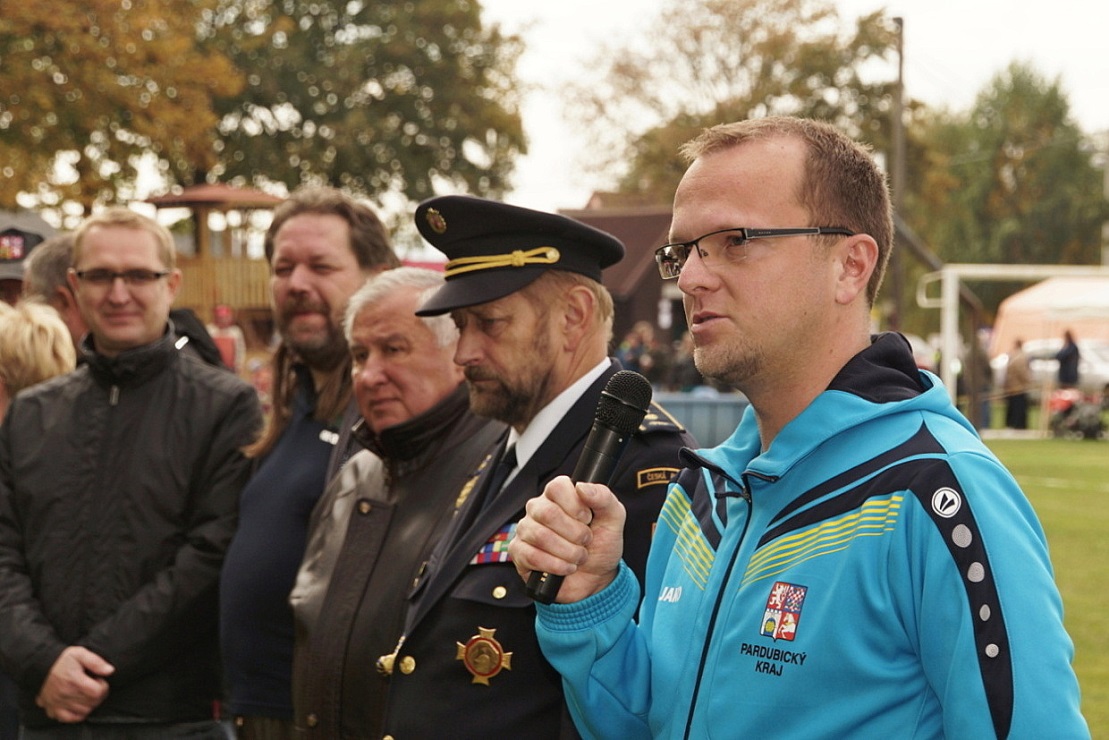 Superpohár v požárním útoku, který v letošním roce proběhl ve Štěpánově u Skutče.Večerní útoky na Seči Večerní stovky v KamenciNově se nám začínají rozbíhat soutěže TFA především v okrese Ústí nad Orlicí V mnoha obcích jsou hasiči nositeli dobových tradic při pořádání plesů, masopustů, setkání rodáku, pořádají dětské dny a mnoho dalších sportovně kulturních akcí. To je pouze stručný výčet několika málo hasičských setkání a soutěží.V letošním roce se musely všechny sbory v kraji zaregistrovat dle občanského zákoníku jako pobočné spolky a jsem velice rád, že jednotlivá SDH zvládla zajištění veškerých potřebných dokumentů a KSH Pardubického kraje má téměř 100 % odevzdaných registrací na ústředí SH ČMS. V listopadu byl vyhlášen program č.8 – podpora sportující mládeže. Tento program byl poprvé otevřen i pro SDH pracujících s mládeží a některé sbory podaly žádosti. Zatím není zveřejněn výsledek požadavků, ale víme, že v rámci ČR podalo žádost cca 580 SDH. Zde je patrné, že je nutné mít v SDH veškeré dokumenty dle platných zákonů, vyhlášek a stanov. Ten sbor, který má vše v pořádku bez větších problémů na různé projekty může obratem reagovat a to je jedna z cest finanční podpory činností mládeže. V podstatě se to stejné týká všech vyhlašovaných projektů na podporu hasičské činnosti.Vážené setry, vážení bratři, V listopadu uspořádalo OSH v Chrudimi, SDH Hlinsko a město Hlinsko setkání Zasloužilých hasičů v Hlinsku.  Spokojenost a radost z tohoto setkání byla vidět na každém kroku a troufnu si říct, že patřilo k nejhezčím v historii krajských setkání. Zde patří víc než poděkování pořadatelům jak z řad hasičů, tak vedení města Hlinska. 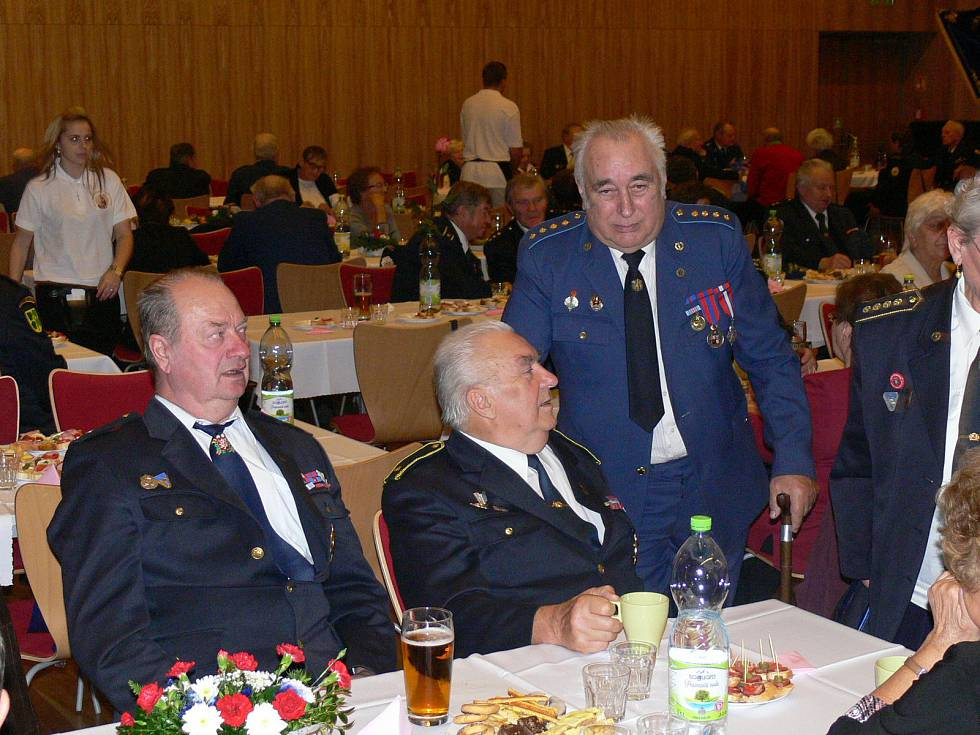 Setkání zasloužilých hasičů Pardubického kraje v multifunkčním centru v Hlinsku Také nemohu opomenout činnost dobrovolných hasičů zařazených v jednotkách obcí. Zde je nezastupitelné místo našich členů a jsem přesvědčen, že mohu ujistit pana hejtmana o naprosté spolehlivosti a připravenosti nastoupit tam, kde je třeba pomoci našim spoluobčanům v krizových situacích, ohrožení a různých živelných pohromách.Mohl bych hovořit o dalších oblastech našeho hasičského života, ale nechám prostor pro starosty jednotlivých OSH a diskuzi. Na závěr mi dovolte poděkovat všem, kteří se podílejí na činnosti našeho sdružení, poděkovat za spolupráci a pomoc HZS Pardubického kraje, Pardubickému kraji v čele s hejtmanem Martinem Netolickým.Děkuji všem sponzorům a firmám, které pomáhají se zabezpečením úkolů hasičských sborů a jednotek.Jak všichni vnímáme, blíží se svátky vánoční, svátky klidu, míru a rodinné pohody. Nám všem přeji prožít tyto svátky v kruhu rodinném a klidu. Do roku 2016 vykročit správnou nohou pro štěstí, zdraví, mír a spokojenost. Josef Bidmon starosta KSH Pardubický kraj 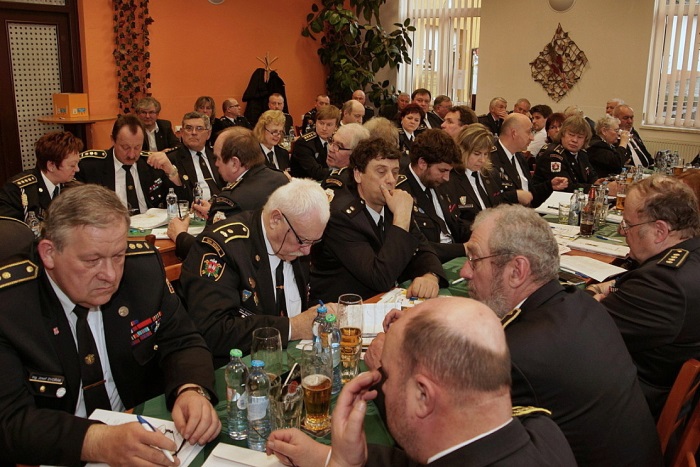 Shromáždění představitelů   KS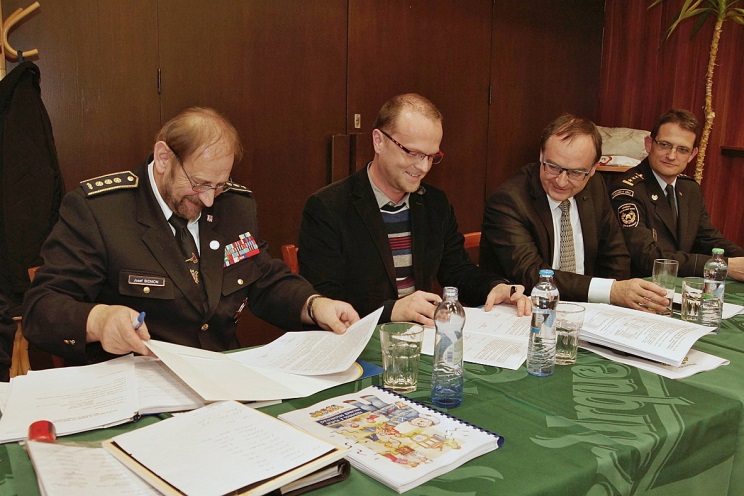 Podpis smlouvy na rok 2016 Josef Bidmon starosta SH ČMS Kraje Pardubického s hejtmanem Pardubického kraje Martinem Netolickým 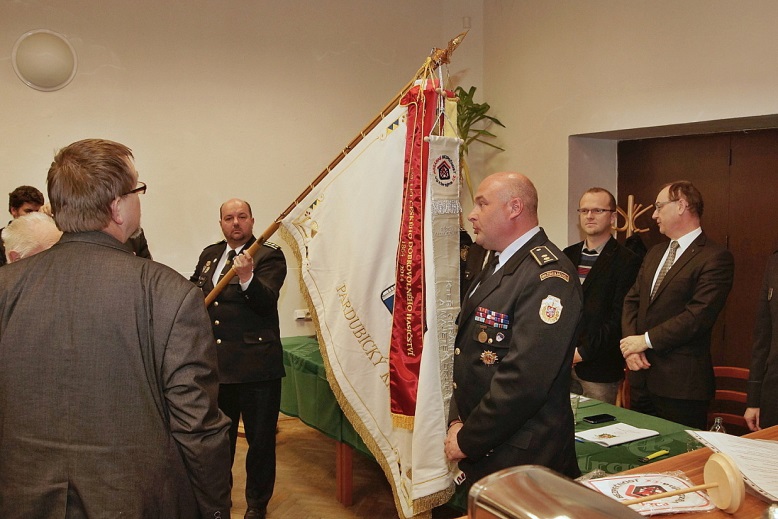 Slavnostní připnutí stuhy  k praporu KSH Pardubického kraje z rukou ředitele Výzbrojny Roberta Válala 	   	  Krajské sdružení hasičů ČMS – Pardubice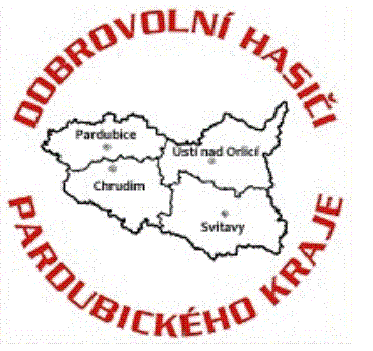 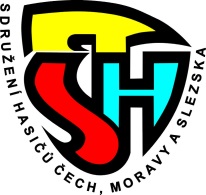 PLÁN  PRÁCE  NA ROK 2016Leden 2016příprava školení krajských odborných radVVH sborů a okrsků – účast členů VV KSHjednání VV KSH včetně OR- zhodnocení roku 2016projednání výsledků inventarizace majetku KSHÚnor 2016školení vedoucích mládeže v jednotlivých okresechVVH okrsků – účast členů VV KSHodborná příprava velitelů a strojníků v jednotlivých okresechsestavení kalendáře soutěží v okresechBřezen 2016PO očima dětíjednání  VV KSH včetně odborných rad – zajistí OSH Chrudimjednání odborných rad KSH k zajištění postupových soutěží KSHškolení a zkoušky preventistůDuben 2016příprava postupových soutěží KSHvyhodnocení krajského kola PO očima dětíškolení okresních pracovníků a funkcionářů OSHkontrola plnění rozpočtu KSHKvěten 2016soutěž „O pohár Malé Hané“ pod záštitou hejtmanů Pardubického a Jihomoravského krajeprojednání materiálů ze shromáždění starostů OSH v Přibyslavipostupové soutěže mladých hasičůoslavy svátku sv. Floriánapostupové soutěže v požárním sportuČerven 2016postupové soutěže v požárním sportukrajské kolo hry Plamen – zajišťuje OSH Chrudimkrajské kolo celoroční soutěže dorostu – zajišťuje OSH Pardubicekrajské kolo v PS dospělí – zajišťuje KHK a PAKoslavy výročí založení sborů – účast členů VV KSHcelostátní setkání přípravek mladých hasičů – Břehy u Přeloučejednání  VV KSH včetně odborných rad – zajistí OSH Svitavyčervenec a srpen 2016letní tábory mladých hasičůmistrovství ČR hry Plamen a soutěží dorostu – České Budějoviceoslavy výročí založení sborů - účast členů VV KSHvečerní stovky v Kamenci ( okr. Svitavy)MČR v požárním sportu - BrnoZáří 2016příprava ZPV v jednotlivých okresechvyhodnocení táborů mladých hasičůkontrola plnění rozpočtu KSHukončení soutěží okresních lig v požárních útocíchŘíjen 2016superpohár hejtmana PaK pro vítěze okresních lig  – zajišťuje OSH Pardubicepříprava setkání zasloužilých hasičů PaK-     projednání materiálů ze shromáždění starostů OSH v Přibyslaviškolení preventistůListopad 2016setkání zasloužilých hasičů PaK – zajišťuje OSH Ústí nad Orlicíkontrola plnění rozpočtu KSHjednání odborných radškolení rozhodčích, odbornosti hasič II. a III.Prosinec 2016příprava inventarizace majetku KSHVVH sborů – účast členů VV KSHpříprava dokumentace KSH pro rok 2015Jednání VV KSH společně s odbornými radami proběhne 3x za rok 2016 (leden, březen, červen).Každý měsíc proběhne porada vedení KSH a starostů okresů. Podle potřeby budou přizváni vedoucí odborných rad KSH a pracovníci kanceláří OSH.KSH podpoří společně s HZS PaK organizaci 2 – 3 soutěží TFA a podle možností se budeme podílet na organizaci soutěží ve vyprošťování osob.Během roku 2016 budou ve spolupráci se střední školou chemickou v Pardubicích vypracovány a podány projekty na vzdělávání a odbornou přípravu dobrovolných hasičů.Zpracoval: Josef Bidmon starosta KSH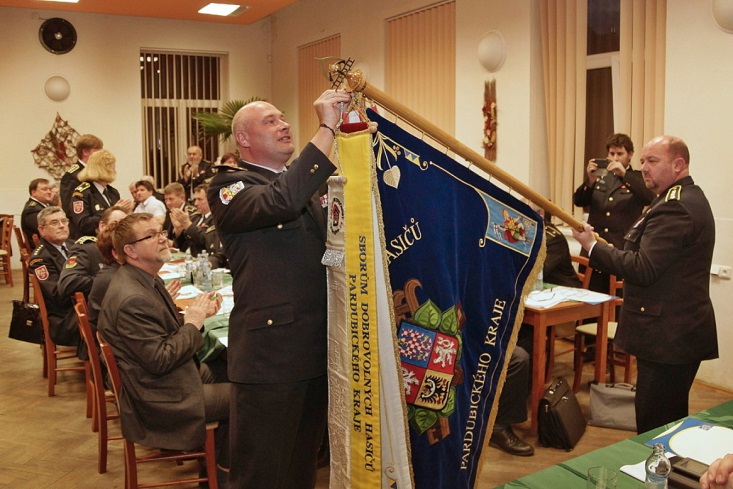 Robert Válal připíná stuhu        Psalo se o nás                                                 Kraj za čtyři roky zdvojnásobil finanční podporu dobrovolným hasičům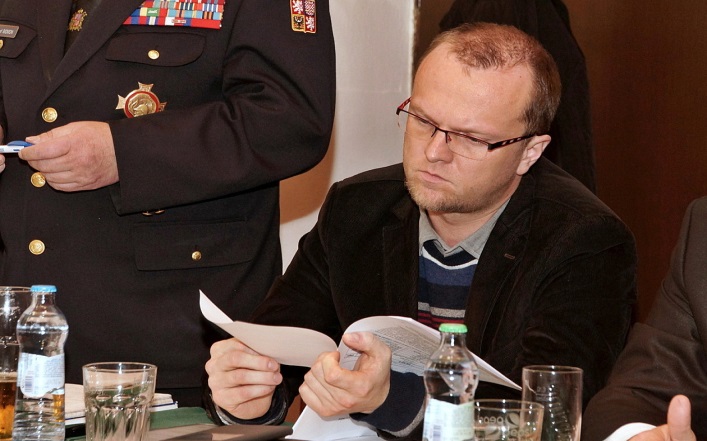 (21.3.2016) Pardubice – V České Třebové se v pátek uskutečnilo krajské shromáždění dobrovolných hasičů Pardubického kraje. Jednotlivá okresní sdružení zde přednesla zprávu o své činnosti za uplynulý rok, ale také představila plány na ten letošní. Bilancoval však také hejtman Pardubického kraje Martin Netolický, který shrnul končící čtyřleté období spolupráce, která se nesla především ve znamení navýšení podpory hasičským dobrovolníkům až na téměř dvojnásobek.„Osobně jsem vždy považoval dobrovolné hasiče za základ života na každé obci a z toho také vychází můj osobní vztah k hasičům a snaha zkvalitnit vzájemnou spolupráci, což se nám za poslední čtyři roky podařilo,“ uvedl hejtman Martin Netolický. „Při mém nástupu do funkce plynula z rozpočtu částka čtyř milionů korun, zatímco dnes jsme na částce sedmi milionů. Vedle toho jsme každoročně přispívali krajskému Sdružení hasičů Čech, Moravy a Slezska částkou 300 tisíc korun na činnost. Pro letošní rok jsme tuto sumu navýšili na 500 tisíc korun,“ sdělil hejtman Netolický, který také připomněl zavedení Superpoháru hejtmana v požárním sportu či věcné dary od kraje, jako například hasičská stříkačka Fox II nebo překážky pro požární sport.Nesmí existovat rovní a rovnějšíHejtman ocenil také rozvoj nejen pracovních, ale především přátelských vztahů. „Od počátku se snažíme dělat vše proto, aby byly finance rozdělovány transparentně. Jsem přesvědčený, že i přes přátelské vztahy je nutné dodržovat pravidla a řád, a pokud možno omezit přístup, že mezi námi existují rovní a rovnější podle oblíbenosti dané jednotky u toho či onoho politika,“ řekl hejtman Netolický, který dal hasičům také příslib dalšího navyšování podpory. „Pokud to naše finanční možnosti dovolí, budu prosazovat, aby docházelo k postupnému a pravidelnému navyšování finančních prostředků tak jako po celé současné období,“ uzavřel hejtman.Zdroj : WWW.pardubickykrajShromáždění představitelů KSH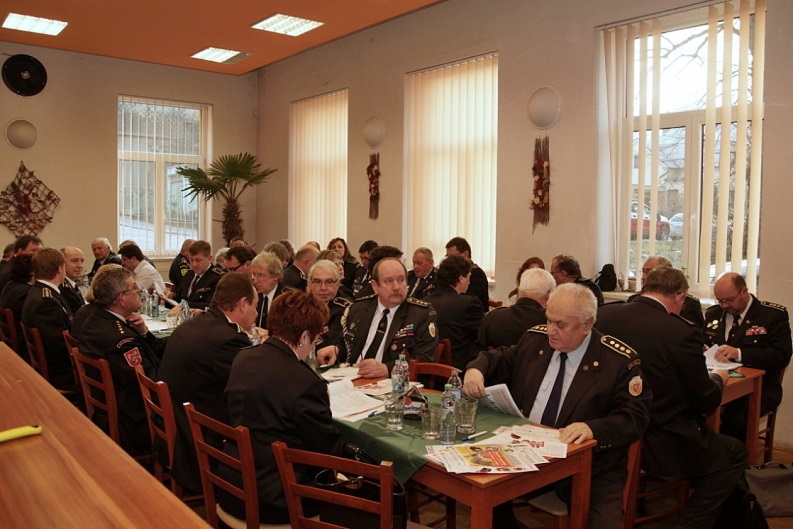 Seznam významných soutěží a oslav v rámci KSH Pardubického kraje 09.04.2016 	Rokytno 			PA 	Rokytenská míle soutěž MH a Dorostu 20.04.2016  	Pardubice SPŠCH 		PA	MČR středoškolské mládeže v Požárním sportu21.04.2016  	Pardubice SPŠCH 		PA	MČR středoškolské mládeže v Požárním sportu23.04.2016  	Skuteč  			CR	Memoriál Honzíka Kreminy Liga MH 23.04.2016  	Lichkov - Andrlův Chlum  	UO	Soutěž TFA23.04.2016  	Lichkov			UO	Okresní setkání ZH okresu UO 07.05.2016 	Orličky – Kramářova chata  	UO	Soutěž TFA21.05.2016 	Jevíčko - náměstí		SY	Malá Haná – pohár hejtmanů PAK a JMK  60 m MH10.06.2016 	Skuteč 			CR	Krajské kolo hry Plamen 11.06.2016 	Skuteč 			CR	Krajské kolo hry Plamen 18.06.2016 	Pardubice SPŠCH   		PA	Krajské kolo Dorostu 25.06.2016 	Břehy u Přelouče		PA	Setkání přípravek 16.07.2016 	Městečko Trnávka 		SY	Oslavy výročí 8.SDH regionu M. Trnávka 13.07.2016	Hartmanice			SY	Oslavy 130 let SDH a sraz rodáků30.07.2016 	Pardubice SPŠCH 		PA	Krajské kolo Požárního sportu13.08.2016 	Kamenec  			SY	Večerní stovka - Český pohár 2016 v běhu na 100 m 19.08.2016  	Seč 				CR	Noční soutěž HZS 20.08.2016 	Topol 				CR	130. výročí založení SDH 20.08.2016 	Bystřec  			UO	Soutěž TFA07.09.2016 	Bystré u Poličky  		SY	Setkání praporů SDH okresu Svitavy 08.10.2016 	Čeperka			PA	Superpohár Hejtmana Pardubického kraj29.10.2016 	Široký Důl 			SY	Memoriál V.I.Lenina 05.11.2016  	Dolní Čermná			UO	Setkání Zasloužilých hasičů Pardubického kraje OSH (KSH)Počet řádných členůPočet řádných členůRozdílHasičiHasičiMladí hasičiOSH (KSH)k 31.12.14k 31.12.15+/-18-25 letcelkemdo 18 letChrudim6 6616 7761158645 816960Pardubice4 0644 5084445203 533975Svitavy5 9916 030398165 156874Ústí nad Orlicí7 6247 7481248606 5641 184Pardubický24 34025 0627223 06021 0693 993OSH (KSH)3 - 5 let6 - 14 let15 - 17 let18 - 26 letCelkem členů do 26 letOSH (KSH)3 - 5 let6 - 14 let15 - 17 let18 - 26 letCelkem členů do 26 letChrudim517201898641 824Pardubice1136901725201 495Svitavy435942378161 690Ústí nad Orlicí559162138602 044Pardubický2622 9208113 0607 053OSH (KSH)Počet registrovaných SDHPočet registrovaných SDHPočet registrovaných SDHPodílející sePočet IČOOSH (KSH)k 31.12.14k 31.12.15+ / -na hlášeníSDHChrudim1701711169171Pardubice127125-2122122Svitavy1361360131136Ústí nad Orlicí1451450142145Pardubický578577-1564574